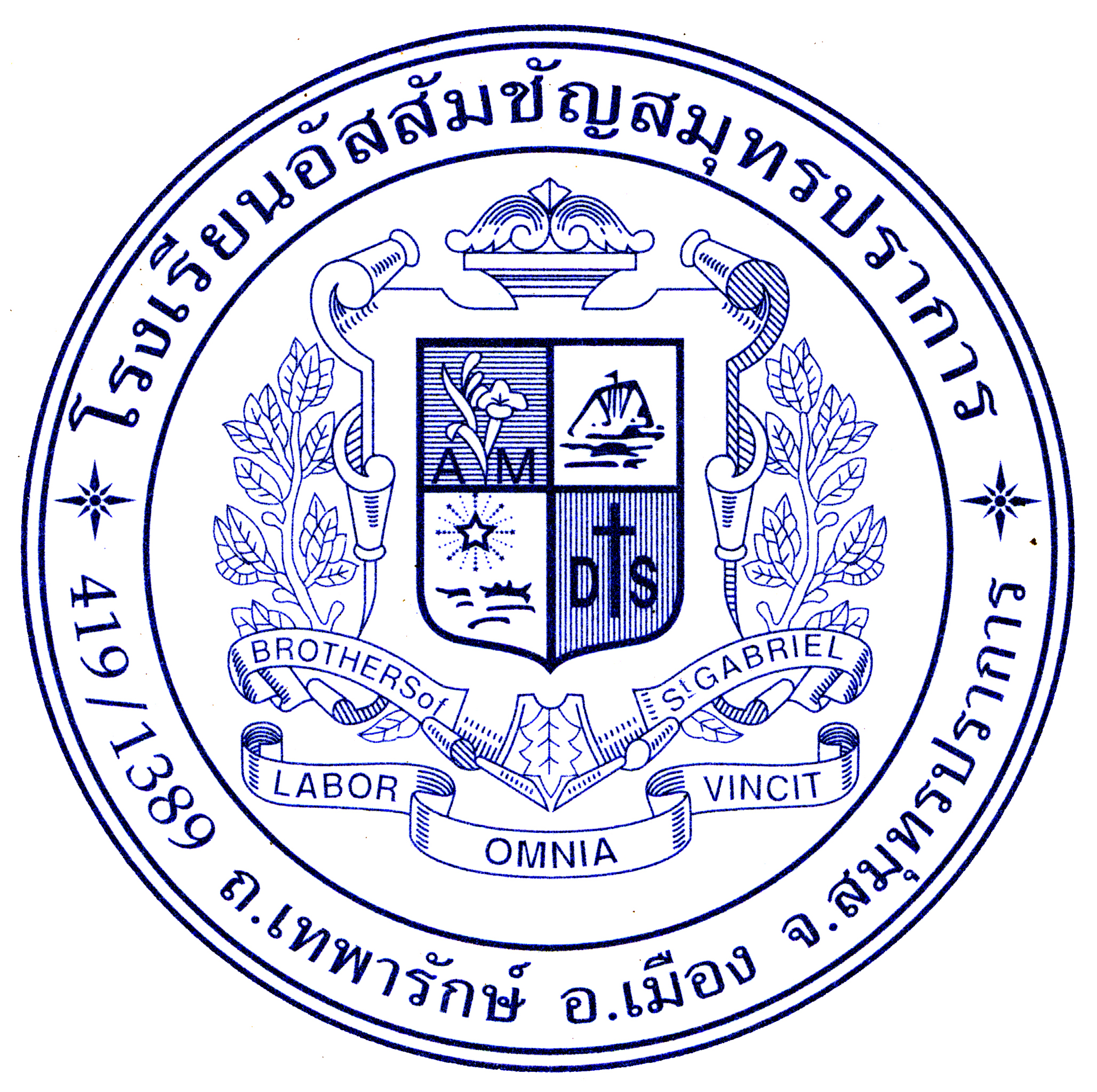 โรงเรียนอัสสัมชัญสมุทรปราการแบบบันทึกผลการนิเทศปีการศึกษา 2563กลุ่มสาระการเรียนรู้............................................................................................................. ครูผู้รับการนิเทศ................................................................................................................... เลขที่ ..................	ภาคเรียนที่ 1 :  แผนการเรียนรู้ที่ ........... หน่วยที่ ........... เรื่อง ............................................................................... ระดับชั้น ............./...........  คาบที่ ..........วันที่ ........../.........../.........ภาคเรียนที่ 2 :  แผนการเรียนรู้ที่ ........... หน่วยที่ ........... เรื่อง ............................................................................... ระดับชั้น ............./...........  คาบที่ ..........วันที่ ........../.........../.........******************************************************************************************************************************************************************คำสั่ง: ขอให้ท่านใส่เครื่องหมาย ลงใน  ตามความคิดเห็นที่เป็นจริง          คำอธิบายระดับคุณภาพ                  5 หมายถึง  มีความชัดเจน / สอดคล้อง / ครอบคลุม / เหมาะสมมากที่สุด                    4 หมายถึง  มีความชัดเจน / สอดคล้อง / ครอบคลุม / เหมาะสมมาก                  3 หมายถึง  มีความชัดเจน / สอดคล้อง / ครอบคลุม / เหมาะสมปานกลาง                  2 หมายถึง  มีความชัดเจน / สอดคล้อง / ครอบคลุม / เหมาะสมน้อย                  1 หมายถึง  มีความชัดเจน / สอดคล้อง / ครอบคลุม / เหมาะสมน้อยที่สุดเกณฑ์การแปลความหมาย         	คะแนน  		63-70   		ดีเยี่ยม (5)              	คะแนน   	53-62 		ดีมาก (4)         	คะแนน       	42-52       	ดี (3)          	คะแนน       	35-41      	พอใช้  (2)              	คะแนน     	น้อยกว่า 35    	ปรับปรุง (1)   ตารางบันทึกผลการนิเทศงานนิเทศและพัฒนาการเรียนการสอน ปีการศึกษา 2563รายการพฤติกรรมนิเทศภาคเรียนที่ 1นิเทศภาคเรียนที่ 1นิเทศภาคเรียนที่ 1นิเทศภาคเรียนที่ 1นิเทศภาคเรียนที่ 1นิเทศภาคเรียนที่ 2นิเทศภาคเรียนที่ 2นิเทศภาคเรียนที่ 2นิเทศภาคเรียนที่ 2นิเทศภาคเรียนที่ 2รายการพฤติกรรมว.ด.ป. ...................ว.ด.ป. ...................ว.ด.ป. ...................ว.ด.ป. ...................ว.ด.ป. ...................ว.ด.ป. ....................ว.ด.ป. ....................ว.ด.ป. ....................ว.ด.ป. ....................ว.ด.ป. ....................รายการพฤติกรรม54321543211. การจัดกิจกรรมการเรียนรู้สอดคล้องกับแผนการจัดการเรียนรู้    1.1 การกำหนดเป้าหมายผู้เรียน     1.2 การออกแบบการจัดการเรียนรู้     1.3 การใช้สื่อ / นวัตกรรม / เทคโนโลยีในการจัดการเรียนรู้     1.4 การวัดและประเมินผลอย่างหลากหลาย ครบทั้ง 3 ด้าน (K.P.A.)2. การดำเนินการสอน    2.1 มีการตั้งคำถามที่กระตุ้นผู้เรียนโดยใช้กระบวนการคิด (วิเคราะห์ สังเคราะห์ สร้างสรรค์)     2.2 ใช้วิธีสอนหรือเทคนิคการสอนอย่างหลากหลาย ส่งเสริมพัฒนาการทางสติปัญญา และความสามารถ / ตอบสนองความแตกต่างระหว่างบุคคล     2.3 การจัดกิจกรรมการเรียนรู้ที่เชื่อมโยงประสบการณ์ของผู้เรียนเข้ากับชีวิตจริงสอดแทรกคุณธรรมจริยธรรม / นำภูมิปัญญาไทยมาบูรณาการ / การอนุรักษ์พลังงานและสิ่งแวดล้อม     2.4 การเปิดโอกาสให้ผู้เรียนมีส่วนร่วม / ซักถามหรือแสดงความคิดเห็น    2.5 การสรุปบทเรียน สาระ เนื้อหาได้เหมาะสมตรงตามจุดประสงค์3. บุคลิกภาพและการจัดการชั้นเรียน    3.1 ความเชื่อมั่นในตนเอง(มีการเตรียมการสอนและมีบุคลิกลักษณะของความเป็นครู)     3.2 การใช้ภาษาสื่อสาร คำพูดเหมาะสม และสร้างบรรยากาศการเรียนรู้    3.3 การควบคุมชั้นเรียนและดูแลเอาใจใส่ผู้เรียนอย่างทั่วถึง4. การบันทึกหลังการสอน    4.1 บันทึกหลังการสอนสะท้อนเป้าหมายคุณภาพผู้เรียนทั้งด้านความรู้ ทักษะกระบวนการ สมรรถนะ และคุณลักษณะอันพึงประสงค์     4.2 ระบุปัญหา และแนวทางการพัฒนาผู้เรียนได้อย่างชัดเจน                                                                            รวมความถี่                                                                            คะแนนที่ได้คะแนนรวมระดับคุณภาพบันทึกผลการนิเทศภาคเรียนที่ 1บันทึกผลการนิเทศภาคเรียนที่ 2จุดเด่น ........................................................................................................................................................................................................................................................................................................................................................................................................................................................................................................................................................................................................................................................................................................................................................................................................................................................................................................................................................................................................................................................................จุดที่ควรพัฒนา / ข้อเสนอแนะ .......................................................................................................................................................................................................................................................................................................................................................................................................................................................................................................................................................................................................................................................................................................................................................................................................................................................................................................................................................................................................................................................................นัดหมายครั้งต่อไป      ไม่นัดหมาย  นัดหมาย   วันที่ .......................................................................................    (ลงชื่อ) .................................................................................................  (ครูผู้รับการนิเทศ)  (ลงชื่อ) .................................................................................................  (ผู้นิเทศ)ตำแหน่งผู้นิเทศ  	  งานนิเทศและพัฒนาการเรียนการสอน    	  หัวหน้า / ผู้ช่วยกลุ่มสาระ                 	  เพื่อนช่วยเพื่อน	  ฝ่ายวิชาการ 	  อื่นๆ ..............................................................................จุดเด่น ........................................................................................................................................................................................................................................................................................................................................................ ...............................................................................................................................................................................................................................................................................................................................................................................................................................................................................................................................................................................................................................................................................................................จุดที่ควรพัฒนา / ข้อเสนอแนะ .......................................................................................................................................................................................................................................................................................................................................................................................................................................................................................................................................................................................................................................................................................................................................................................................................................................................................................................................................................................................................................................................................นัดหมายครั้งต่อไป      ไม่นัดหมาย  นัดหมาย   วันที่ .......................................................................................    (ลงชื่อ) .................................................................................................  (ครูผู้รับการนิเทศ)  (ลงชื่อ) .................................................................................................  (ผู้นิเทศ)                ตำแหน่งผู้นิเทศ  	  งานนิเทศและพัฒนาการเรียนการสอน    	  หัวหน้า / ผู้ช่วยกลุ่มสาระ                 	  เพื่อนช่วยเพื่อน	  ฝ่ายวิชาการ 	  อื่นๆ ..............................................................................